Рабочая программакурса «Музыка»                       для 7 классПОЯСНИТЕЛЬНАЯ ЗАПИСКАРабочая программа по предмету «Музыка» на уровне 7 класса основного общего образования составлена на основе Требований к результатам освоения программы основного общего образования, представленных в Федеральном государственном образовательном стандарте основного общего образования, с учётом распределённых по модулям проверяемых требований к результатам освоения основной образовательной программы основного общего образования по предмету «Музыка», Примерной программы воспитания.ОБЩАЯ ХАРАКТЕРИСТИКА УЧЕБНОГО ПРЕДМЕТА «МУЗЫКА»Музыка – универсальный антропологический феномен, неизменно присутствующий во всех культурах и цивилизациях на протяжении всей истории человечества. Используя интонационно-выразительные средства, она способна порождать эстетические эмоции, разнообразные чувства и мысли, яркие художественные образы, для которых характерны, с одной стороны, высокий уровень обобщенности, с другой — глубокая степень психологической вовлеченности личности. Эта особенность открывает уникальный потенциал для развития внутреннего мира человека, гармонизации его взаимоотношений с самим собой, другими людьми, окружающим миром через занятия музыкальным искусством.Музыка действует на невербальном уровне и развивает такие важнейшие качества и свойства, как целостное восприятие мира, интуиция, сопереживание, содержательная рефлексия. Огромное значение имеет музыка в качестве универсального языка, не требующего перевода, позволяющего понимать и принимать образ жизни, способ мышления и мировоззрение представителей других народов и культур.Музыка, являясь эффективным способом коммуникации, обеспечивает межличностное и социальное взаимодействие людей, в том числе является средством сохранения и передачи идей и смыслов, рожденных в предыдущие века и отраженных в народной, духовной музыке, произведениях великих композиторов прошлого. Особое значение приобретает музыкальное воспитание в свете целей и задач укрепления национальной идентичности. Родные интонации, мелодии и ритмы являются квинтэссенцией культурного кода, сохраняющего в свернутом виде всю систему мировоззрения предков, передаваемую музыкой не только через сознание, но и на более глубоком — подсознательном — уровне.Музыка — временнóе искусство. В связи с этим важнейшим вкладом в развитие комплекса психических качеств личности является способность музыки развивать чувство времени, чуткость к распознаванию причинно-следственных связей и логики развития событий, обогащать индивидуальный опыт в предвидении будущего и его сравнении с прошлым.Музыка обеспечивает развитие интеллектуальных и творческих способностей ребенка, развивает его абстрактное мышление, память и воображение, формирует умения и навыки в сфере эмоционального интеллекта, способствует самореализации и самопринятию личности. Таким образом, музыкальное обучение и воспитание вносит огромный вклад в эстетическое и нравственное развитие ребёнка, формирование всей системы ценностей.ЦЕЛИ И ЗАДАЧИ ИЗУЧЕНИЯ УЧЕБНОГО ПРЕДМЕТА «МУЗЫКА»Музыка жизненно необходима для полноценного образования и воспитания ребенка, развития его психики, эмоциональной и интеллектуальной сфер, творческого потенциала. Признание самоценности творческого развития человека, уникального вклада искусства в образование и воспитание делает неприменимыми критерии утилитарности.Основная цель реализации программы — воспитание музыкальной культуры как части всей духовной культуры обучающихся. Основным содержанием музыкального обучения и воспитания является личный и коллективный опыт проживания и осознания специфического комплекса эмоций, чувств, образов, идей, порождаемых ситуациями эстетического восприятия (постижение мира через переживание, интонационно-смысловое обобщение, содержательный анализ произведений, моделирование художественно-творческого процесса, самовыражение через творчество).В процессе конкретизации учебных целей их реализация осуществляется по следующим направлениям:становление системы ценностей обучающихся, развитие целостного миропонимания в единстве эмоциональной и познавательной сферы;развитие потребности в общении с произведениями искусства, осознание значения музыкального искусства как универсальной формы невербальной коммуникации между людьми разных эпох и народов, эффективного способа автокоммуникации;формирование творческих способностей ребёнка, развитие внутренней мотивации к интонационно-содержательной деятельности.Важнейшими задачами изучения предмета «Музыка» в основной школе являются:1. Приобщение к общечеловеческим духовным ценностям через личный психологический опыт эмоционально-эстетического переживания.2.   Осознание социальной функции музыки. Стремление понять закономерности развития музыкального искусства, условия разнообразного проявления и бытования музыки в человеческом обществе, специфики её воздействия на человека.3.   Формирование ценностных личных предпочтений в сфере музыкального искусства. Воспитание уважительного отношения к системе культурных ценностей других людей. Приверженность парадигме сохранения и развития культурного многообразия.4.   Формирование целостного представления о комплексе выразительных средств музыкального искусства. Освоение ключевых элементов музыкального языка, характерных для различных музыкальных стилей.5.   Развитие общих и специальных музыкальных способностей, совершенствование в предметных умениях и навыках, в том числе:а) слушание (расширение приемов и навыков вдумчивого, осмысленного восприятия музыки; аналитической, оценочной, рефлексивной деятельности в связи с прослушанным музыкальным произведением);б) исполнение (пение в различных манерах, составах, стилях; игра на доступных музыкальных инструментах, опыт исполнительской деятельности на электронных и виртуальных музыкальных инструментах);в) сочинение (элементы вокальной и инструментальной импровизации, композиции, аранжировки, в том числе с использованием цифровых программных продуктов);г) музыкальное движение (пластическое интонирование, инсценировка, танец, двигательное моделирование и др.);д) творческие проекты, музыкально-театральная деятельность (концерты, фестивали, представления);е) исследовательская деятельность на материале музыкального искусства.6.   Расширение культурного кругозора, накопление знаний о музыке и музыкантах, достаточное для активного, осознанного восприятия лучших образцов народного и профессионального искусства родной страны и мира, ориентации в истории развития музыкального искусства и современной музыкальной культуре.МЕСТО УЧЕБНОГО ПРЕДМЕТА «МУЗЫКА» В УЧЕБНОМ ПЛАНЕВ соответствии с Федеральным государственным образовательным стандартом основного общего образования учебный предмет «Музыка» входит в предметную область «Искусство», является обязательным для изучения и преподается в основной школе с 5 по 8 класс включительно.Изучение предмета «Музыка» предполагает активную социокультурную деятельность обучающихся, участие в исследовательских и творческих проектах, в том числе основанных на межпредметных связях с такими дисциплинами образовательной программы, как «Изобразительное искусство», «Литература», «География», «История», «Обществознание», «Иностранный язык» и др.1.1. НОРМАТИВНО-ПРАВОВЫЕ ДОКУМЕНТЫ, НА ОСНОВАНИИ КОТОРЫХ СОСТАВЛЕНА ПРОГРАММАФедеральный закон от 9 декабря 2012 года N 273-ФЗ. «Об образовании в Российской Федерации»;Федеральный закон от 29.12.2010 N 436-ФЗ (ред. от 01.07.2021) «О защите детей от информации, причиняющей вред их здоровью и развитию»;Приказ Минобрнауки России от 17.12.2010 № 1897 «Об утверждении федерального государственного образовательного стандарта основного общего образования»;Приказ Министерства просвещения России от 31.05.2021 N 286 «Об утверждении федерального государственного образовательного стандарта основного общего образования»;Приказ Министерства просвещения Российской Федерации от 20.05.2020 № 254 «Об утверждении федерального перечня учебников, допущенных к использованию при реализации имеющих государственную аккредитацию образовательных программ начального общего, основного общего, среднего общего образования организациями, осуществляющими образовательную деятельность»;Приказ Министерства просвещения Российской Федерации от 12.11.2021 № 819 «Об утверждении Порядка формирования федерального перечня учебников, допущенных к использованию при реализации имеющих государственную аккредитацию образовательных программ начального общего, основного общего, среднего общего образования»;Письмо Министерства просвещения Российской Федерации от 11.11.2021 № 03–1899 «Об обеспечении учебными изданиями (учебниками и 234 учебными пособиями) обучающихся в 2022/23 учебном году» разъяснен порядок использования учебно-методических комплектов в период перехода на обновленные ФГОС 2021;Порядка организации и осуществления образовательной̆ деятельности по основным общеобразовательным программам - образовательным программам начального общего, основного общего и среднего общего образования, утвержденного приказом Министерства образования и науки Российской̆ Федерации от 22.03.2021 No 115; Санитарные правила и нормы СанПиН 1.2.3685-21 «Гигиенические нормативы 
и требования к обеспечению безопасности и (или) безвредности для человека факторов среды обитания», утвержденных постановлением Главного государственного санитарного врача Российской Федерации от 28.01.2021 № 2;Уставом МКОУ СОШ п.Светлополянск Верхнекамского района Кировской области1.2. СВЕДЕНИЯ О ПРОГРАММЕ     Данная рабочая программа по Музыке определяет наиболее оптимальные и эффективные для определенного класса содержание, формы, методы и приемы организации образовательного процесса с целью получения результата, соответствующего требованиям стандарта. ОБОСНОВАНИЕ ВЫБОРА ПРОГРАММЫПри отборе и выстраивании музыкального материала в программе учитывается его ориентация: на развитие личностного отношения учащихся к музыкальному искусству и их эмоциональной отзывчивости; последовательное расширение музыкально-слухового фонда знакомой музыки, включение в репертуар музыки различных направлений, стилей и школ. В рабочей программе учитываются концептуальные положения программы, разработанной под научным руководством Д.Б. Кабалевского, в частности тот ее важнейший и объединяющий момент, который связан с введением темы года.ОПРЕДЕЛЕНИЕ МЕСТА И РОЛИ ПРЕДМЕТА В ОВЛАДЕНИИ ТРЕБОВАНИЙ К УРОВНЮ ПОДГОТОВКИ ОБУЧАЮЩИХСЯДанный учебный курс по Музыке в полном объеме соответствует федеральным государственным образовательным стандартам.ИНФОРМАЦИЯ О КОЛИЧЕСТВЕ УЧЕБНЫХ ЧАСОВ     В соответствии с учебным планом, а также годовым календарным учебным графиком рабочая программа рассчитана на 1 учебный час в неделю (34 часа в год). ФОРМЫ ОРГАНИЗАЦИИ ОБРАЗОВАТЕЛЬНОГО ПРОЦЕССАосновная форма – урок;экскурсии;проектная деятельность;применение электронного обучения, дистанционных образовательных технологий, онлайн-курсы, обеспечивающие для обучающихся независимо от их места нахождения и организации, в которой они осваивают образовательную программу, достижение и оценку результатов обучения путем организации образовательной деятельности в электронной информационно-образовательной среде, к которой предоставляется открытый доступ через информационно-телекоммуникационную сеть «Интернет».1.7. ТЕХНОЛОГИИ ОБУЧЕНИЯ Урок предполагает использование определенных образовательных технологий, т.е. системной совокупности приемов и средств обучения и определенный порядок их применения. На этапе углубления и расширения изученного материала новым будет использована технология проблемно-диалогического обучения, которая предполагает открытие нового знания самими обучающимися. При проблемном введении материала методы постановки проблемы обеспечивают формулирование учащимися вопроса для исследования или темы урока, а методы поиска решения организуют «открытие» знания школьниками.     1.8. МЕХАНИЗМЫ ФОРМИРОВАНИЯ КЛЮЧЕВЫХ КОМПЕТЕНЦИЙИзучение предметной области «Искусство» (Музыка) должно обеспечить: осознание значения искусства и творчества в личной и культурной самоидентификации личности; развитие эстетического вкуса, художественного мышления обучающихся, способности воспринимать эстетику природных объектов, сопереживать им, чувственно-эмоционально оценивать гармоничность взаимоотношений человека с природой и выражать свое отношение художественными средствами; развитие индивидуальных творческих способностей обучающихся, формирование устойчивого интереса к творческой деятельности; помочь в становлении устойчивого познавательного интереса к предмету, заложить основы жизненно важных компетенций:ценностно-смысловая компетенция,                                                                    общекультурная компетенция,                                                                            учебно-познавательная компетенция,                                                                 информационная компетенция,                                                                             коммуникативная компетенция,                                                                           социально-трудовая компетенция,                                                                        компетенция личностного самосовершенствования.1.9. ВИДЫ И ФОРМЫ КОНТРОЛЯ     Согласно уставу МКОУ СОШ п.Светлополянск  и локальному акту образовательного учреждения основными видами контроля считать текущий (на каждом уроке), тематический (осуществляется в период изучения той или иной темы), промежуточный (ограничивается рамками четверти, полугодия), итоговый (в конце года). Формами контроля может быть:зачет;практическая работа, контрольная работа;тестирование;доклады, рефераты, сообщения.СОДЕРЖАНИЕ УЧЕБНОГО ПРЕДМЕТАСтержнем программы 7 класса является тема «Классика и современность». Предметом рассмотрения в 7 классе являются вечные темы классической музыки и их претворение в произведениях различных жанров; художественные направления, стили и жанры классической и современной музыки; особенности музыкальной драматургии и развития музыкальных образов в произведениях крупных жанров – опере, балете, мюзикле, рок-опере, симфонии, инструментальном концерте, сюите и др. В сферу изучения входят также жанровые и стилистические особенности музыкального языка, единство содержания и формы музыкальных произведений. Особое внимание уделяется изучению стиля, который рассматривается как отражение мироощущения композитора, как отражение музыкального творчества и исполнения, присущего разным эпохам. Основу программы составляет высокохудожественное отечественное и зарубежное музыкальное наследие, современная музыка различных стилей и жанров, духовная музыка. Представлена народная музыка различных культур, джазовая музыка различных стилей, современная популярная музыка, музыка композиторов ХХ века. С этими образцами музыки учащиеся знакомятся в исполнении выдающихся музыкантов.Тема I полугодия: Особенности драматургии сценической музыки - 16 часовУрок 1. Классика и современность. (1ч) Значение слова «классика». Понятие «классическая музыка», классика жанра, стиль. Разновидности стилей. Интерпретация и обработка классической музыки прошлого. Классика — это тот опыт, который донесли до нас великие мыслители-художники прошлого. Произведения искусства всегда передают отношение автора к жизни. Актуализировать жизненно-музыкальный опыт учащихся; помочь им осознать, что встреча с выдающимися музыкальными произведениями является прикосновением к духовному опыту поколений. Понятия: «классика», «жанр», «классика жанра», «стиль» (эпохи, национальный, индивидуальный).Урок 2-3. В музыкальном театре. Опера. (2ч). Опера «Иван Сусанин - новая эпоха в русской музыке. Судьба человеческая – судьба народная. Родина моя! Русская земля. Расширение и углубление знаний учащихся об оперном спектакле, понимание его драматургии на основе взаимозависимости и взаимодействия явлений и событий, переданных интонационным языком музыки. Формы музыкальной драматургии в опере. Синтез искусств в опере. Глинка – первый русский композитор мирового значения, симфонически-образный тип музыки, идейность оперы: народ – единая великая личность, сплочённая одним чувством, одной волей.Урок 4-5. Опера «Князь Игорь». Русская эпическая опера. (2ч). Ария Князя Игоря. Портрет половцев. Плач Ярославны». Обобщение представлений учащихся о жанре эпической оперы, усвоение принципов драматургического развития на основе знакомства с музыкальными характеристиками её героев (сольными и хоровыми). Продолжать знакомить учащихся с героическими образами русской истории.Урок 6-7. В музыкальном театре. Балет. (2ч).  Балет Б.И.Тищенко «Ярославна». Вступление. Стон Русской земли. Первая битва с половцами. Плач Ярославны. Молитва. Актуализировать знания учащихся о балете на знакомом им музыкальном материале, раскрыть особенности драматургического развития образов на основе контраста, сопоставления. Формы музыкальной драматургии в балете: классические и характерные танцы, действенные эпизоды, хореографические ансамбли. Основа драматургического развития в балете - идея поиска ответов на вечные вопросы жизни. Значение синтеза различных искусств в балете. Современное прочтение произведения древнерусской литературы «Слово о полку Игореве» в жанре балета; анализ основных образов балета Б.Тищенко «Ярославна»; сравнение образных сфер балета с образами оперы А. Бородина «Князь Игорь».Урок 8. Героическая тема в русской музыке. Галерея героических образов. (1ч)
Обобщить особенности драматургии разных жанров музыки героико-патриотического, эпического характера. Развивать ассоциативно-образное мышление учащихся, актуализация знаний учащихся о том, как историческое прошлое Родины находит отражение в художественных образах живописи, скульптуры, архитектуры; расширение интонационного тезауруса в процессе подбора музыкального (и литературного) ряда к произведениям изобразительного искусства. Урок 9-10. В музыкальном театре. Мой народ - американцы. Порги и Бесс. Первая американская национальная опера. Развитие традиций оперного спектакля. (2 ч) Расширение представлений учащихся об оперном искусстве зарубежных композиторов (Дж. Гершвина (США), Ж. Бизе(Франция), Э. -Л. Уэббера (Англия); выявление особенностей драматургии классической оперы и современной рок-оперы. Закрепление понятий жанров джазовой музыки – блюз, спиричуэл, симфоджаз. Лёгкая и серьёзная музыка. Сравнительный анализ музыкальных образов опер Дж. Гершвина «Порги и Бесс» и М.И. Глинки «Иван Сусанин» (две народные драмы).Урок 11-12. Опера Ж. Бизе «Кармен». Самая популярная опера в мире. (2 ч). Образ Кармен. Образы Хозе и Эскамильо». Опера «Кармен» – музыкальная драма, цель которой - выражение сложных эмоциональных состояний, коллизий, событий. Образы главных героев, роль народных сцен.Урок 13. Балет Р.К. Щедрина «Кармен - сюита». Новое прочтение оперы Бизе. (1ч.)  Образ Кармен. Образ Хозе. Образы «масок» и Тореодора. Раскрыть особенности музыкальной драматургии балета Р. Щедрина как симфонического способа прочтения литературного сюжета на основе музыки Ж. Бизе; выяснение вопроса о современности, затронутой в музыке темы любви и свободы. Сопоставление фрагментов оперы и балета, проследить трансформацию тем главных героев в балете. Драматургическая кульминация балета, проблема типов музыкальной драматургии. Урок 14-15. Сюжеты и образы духовной музыки. (1ч). Высокая месса. «От страдания к радости». Всенощное бдение. Музыкальное зодчество России. Образы Вечерни и Утрени». Актуализировать музыкальный опыт учащихся, связанный с образами духовной музыки, познакомить с вокально-драматическим творчеством русских и зарубежных композиторов (на примере «Высокой мессы» И.-С. Баха и «Всенощного бдения» С.В. Рахманинова. Понимание того, насколько интерпретации современных исполнителей отвечают замыслам авторов, в чём их достоинство, а в чём – недостатки в воплощении музыкального образа.Урок 16. Рок - опера Э.Л. Уэббера «Иисус Христос – суперзвезда». (1 ч).  Вечные темы. Главные образы. Знакомство с фрагментами рок-оперы Э.-Л.Уэббера; вопрос о традициях и новаторстве в жанре оперы; драматургия развития и музыкальный язык основных образов рок-оперы. Приёмы драматургического развития в опере (повтор, контраст, вариационность). Средства драматургического развития музыкальных образов.Тема II полугодия: Мир образов камерной и симфонической музыки - 18 часовТермин «драматургия» применяется не только к произведениям музыкально-сценических, театральных жанров, но и к произведениям, связанным с многогранным раскрытием музыкальных образов, для характеристики инструментально-симфонической музыки.Закономерности музыкальной драматургии проявляются в построении целого произведения и составляющих его частей, в логике их развития, особенностях воплощения музыкальных образов, их сопоставлении по принципу сходства или различия – в повторении, варьировании, контрастном взаимодействии музыкальных интонаций, тем, эпизодов.Урок 17-18. Музыкальная драматургия – развитие музыки. (2 ч). Два направления музыкальной культуры: духовная и светская музыка. Актуализировать жизненно-музыкальный опыт учащихся по осмыслению восприятия музыкальной драматургии знакомой им музыки; закрепить понимание таких приёмов развития, как повтор, варьирование, разработка, секвенция, имитация. Обобщить и систематизировать представления учащихся об особенностях драматургии произведений разных жанров духовной и светской музыки.Урок 19-20. Камерная инструментальная музыка. Этюд. Транскрипция. (2 ч) Особенности развития музыки в камерных жанрах (на примере этюдов эпохи романтизма); знакомство с мастерством знаменитых пианистов Европы – Ф. Листа и Ф. Бузони; Понятие «транскрипция», «интерпретация». выявить изменения в драматургической концепции сочинения на основе сравнительного анализа оригинала и транскрипции; осмысление черт музыки эпохи романтизма.Урок 21. «Циклические формы инструментальной музыки. (1 ч). Кончерто гроссо. Сюита в старинном стиле А. Шнитке. Особенности формы инструментального концерта, кончерто гроссо; характерные черты стиля композиторов; «полистилистика».Урок 22-23. Соната. (2 ч).  Л.В. Бетховен Соната №8, В.А. Моцарт Соната №11, С.С. Прокофьев Соната №2. Углубленное знакомство с музыкальным жанром «соната»; особенности сонатной формы: экспозиция, разработка, реприза, кода. Соната в творчестве великих композиторов: Л. ван Бетховена, В.А. Моцарта, С.С. Прокофьева.Урок 24-28. Симфоническая музыка. (5 ч). Симфония №103 («С тремоло литавр») Гайдна. Симфония №40 В.-А. Моцарта. Симфония №1 («Классическая») С. Прокофьева. Симфония №5 Л. Бетховена. Симфония №8 («Неоконченная») Ф. Шуберта. Симфония №1 В. Калинникова. Картинная галерея. Симфония № 5 П.Чайковского. Симфония №7 («Ленинградская») Д. Шостаковича. Знакомство с шедеврами русской музыки, понимание формы «сонатное аллегро» на основе драматургического развития музыкальных образов и представление о жанре симфонии как романе в звуках; расширение представлений учащихся об ассоциативно-образных связях музыки с другими видами искусства. Образы симфонии, идея; личность художника и судьба композитора через призму музыкального произведения. Черты стиля, особенности симфонизма композиторов. Ощутить современность художественных произведений, посвящённых судьбоносным событиям истории страны понять способы создания художественного образа и драматургию его развёртывания в контрастном сопоставлении отдельных тем и частей симфонии; сравнить с драматургией музыкально-сценических произведений (оперой Бородина и балетом Тищенко, созданными на основе «Слова о полку Игореве»).Урок 29. Симфоническая картина «Празднества» К. Дебюсси». (1 ч)Закрепление представлений учащихся о стиле «импрессионизма»; актуализировать музыкально-слуховые представления о музыке К. Дебюсси; анализ приёмов драматургического развития в симфонической картине «Празднества», сравнить музыкальный язык «Празднеств» с другими сочинениями на тему праздника.Урок 30. Инструментальный концерт. (1 ч). Концерт для скрипки с оркестром А. Хачатуряна». Вспомнить знакомые концерты (инструментальные и хоровые), определить их образный строй; дать информацию об истории создания жанра концерта; определить содержание, эмоциональный строй и национальный колорит «Концерта для скрипки и фортепиано» А. Хачатуряна, функции солиста и оркестра, особенности развития образов.Урок 31. «Рапсодия в стиле блюз Дж. Гершвина». (1 ч) Закрепить представления о жанре рапсодии, симфоджазе, приёмах драматургического развития на примере сочинения Дж. Гершвина.Урок 32-33. «Музыка народов мира. Популярные хиты из мюзиклов и рок-опер. Пусть музыка звучит!». (2 ч). Систематизировать жизненно-музыкальный опыт учащихся на основе восприятия и исполнения обработок мелодий разных народов мира; обобщить представления учащихся о выразительных возможностях фольклора в современной музыкальной культуре; познакомить их с известными исполнителями музыки народной традиции. Презентации исследовательских проектов учащихся. Обобщение фактических знаний учащихся, применение и приобретение новых знаний путём самообразования.Урок 34. Урок-обобщение. (1 ч)ПЛАНИРУЕМЫЕ РЕЗУЛЬТАТЫ ОСВОЕНИЯ ПРОГРАММЫЛИЧНОСТНЫЕ РЕЗУЛЬТАТЫПатриотического воспитания: осознание российской гражданской идентичности в поликультурном и многоконфессиональном обществе; знание Гимна России и традиций его исполнения, уважение музыкальных символов республик Российской Федерации и других стран мира; проявление интереса к освоению музыкальных традиций своего края, музыкальной культуры народов России; знание достижений отечественных музыкантов, их вклада в мировую музыкальную культуру; интерес к изучению истории отечественной музыкальной культуры; стремление развивать и сохранять музыкальную культуру своей страны, своего края. Гражданского воспитания: готовность к выполнению обязанностей гражданина и реализации его прав, уважение прав, свобод и законных интересов других людей; осознание комплекса идей и моделей поведения, отражённых в лучших произведениях мировой музыкальной классики, готовность поступать в своей жизни в соответствии с эталонами нравственного самоопределения, отражёнными в них; активное участие в музыкально-культурной жизни семьи, образовательной организации, местного сообщества, родного края, страны, в том числе в качестве участников творческих конкурсов и фестивалей, концертов, культурно-просветительских акций, в качестве волонтера в дни праздничных мероприятий.Духовно-нравственного воспитания: ориентация на моральные ценности и нормы в ситуациях нравственного выбора; готовность воспринимать музыкальное искусство с учетом моральных и духовных ценностей этического и религиозного контекста, социально-исторических особенностей этики и эстетики; придерживаться принципов справедливости, взаимопомощи и творческого сотрудничества в процессе непосредственной музыкальной и учебной деятельности, при подготовке внеклассных концертов, фестивалей, конкурсов. Эстетического воспитания: восприимчивость к различным видам искусства, умение видеть прекрасное в окружающей действительности, готовность прислушиваться к природе, людям, самому себе; осознание ценности творчества, таланта; осознание важности музыкального искусства как средства коммуникации и самовыражения; понимание ценности отечественного и мирового искусства, роли этнических культурных традиций и народного творчества; стремление к самовыражению в разных видах искусства. Ценности научного познания: ориентация в деятельности на современную систему научных представлений об основных закономерностях развития человека, природы и общества, взаимосвязях человека с природной, социальной, культурной средой; овладение музыкальным языком, навыками познания музыки как искусства интонируемого смысла; овладение основными способами исследовательской деятельности на звуковом материале самой музыки, а также на материале искусствоведческой, исторической, публицистической информации о различных явлениях музыкального искусства, использование доступного объема специальной терминологии.Физического воспитания: формирования культуры здоровья и эмоционального благополучия: осознание ценности жизни с опорой на собственный жизненный опыт и опыт восприятия произведений искусства; соблюдение правил личной безопасности и гигиены, в том числе в процессе музыкально-исполнительской, творческой, исследовательской деятельности; умение осознавать своё эмоциональное состояние и эмоциональное состояние других, использовать адекватные интонационные средства для выражения своего состояния, в том числе в процессе повседневного общения; сформированность навыков рефлексии.Трудового воспитания: установка на посильное активное участие в практической деятельности; трудолюбие в учёбе, настойчивость в достижении поставленных целей; интерес к практическому изучению профессий в сфере культуры и искусства; уважение к труду и результатам трудовой деятельности. Экологического воспитания: участие в экологических проектах через различные формы музыкального творчества. Личностные результаты, обеспечивающие адаптацию обучающегося к изменяющимся условиям социальной и природной среды: освоение обучающимися социального опыта, основных социальных ролей, норм и правил общественного поведения, форм социальной жизни, включая семью, группы, сформированные в учебной исследовательской и творческой деятельности, а также в рамках социального взаимодействия с людьми из другой культурной среды; стремление перенимать опыт, учиться у других людей  — как взрослых, так и сверстников, в том числе в разнообразных проявлениях творчества, овладения различными навыками в сфере музыкального и других видов искусства; смелость при соприкосновении с новым эмоциональным опытом, воспитание чувства нового, способность ставить и решать нестандартные задачи, предвидеть ход событий, обращать внимание на перспективные тенденции и направления развития культуры и социума; способность осознавать стрессовую ситуацию, оценивать происходящие изменения и их последствия, опираясь на жизненный интонационный и эмоциональный опыт, опыт и навыки управления своими психоэмоциональными ресурсами в стрессовой ситуации, воля к победе.МЕТАПРЕДМЕТНЫЕ РЕЗУЛЬТАТЫОвладение универсальными познавательными действиями Базовые логические действия:устанавливать существенные признаки для классификации музыкальных явлений, выбирать основания для анализа, сравнения и обобщения отдельных интонаций, мелодий и ритмов, других элементов музыкального языка;сопоставлять, сравнивать на основании существенных признаков произведения, жанры и стили музыкального и других видов искусства; обнаруживать взаимные влияния отдельных видов, жанров и стилей музыки друг на друга, формулировать гипотезы о взаимосвязях; выявлять общее и особенное, закономерности и противоречия в комплексе выразительных средств, используемых при создании музыкального образа конкретного произведения, жанра, стиля; выявлять и характеризовать существенные признаки конкретного музыкального звучания; самостоятельно обобщать и формулировать выводы по результатам проведенного слухового наблюдения-исследования. 	Базовые исследовательские действия: следовать внутренним слухом за развитием музыкального процесса, «наблюдать» звучание музыки; вопросы как исследовательский инструмент познания; формулировать собственные вопросы, фиксирующие несоответствие между реальным и желательным состоянием учебной ситуации, восприятия, исполнения музыки;составлять алгоритм действий и использовать его для решения учебных, в том числе исполнительских и творческих задач;проводить по самостоятельно составленному плану небольшое исследование по установлению особенностей музыкально-языковых единиц, сравнению художественных процессов, музыкальных явлений, культурных объектов между собой;самостоятельно формулировать обобщения и выводы по результатам проведённого наблюдения, слухового исследования.	 Работа с информацией: применять различные методы, инструменты и запросы при поиске и отборе информации с учетом предложенной учебной задачи и заданных критериев; понимать специфику работы с аудиоинформацией, музыкальными записями;использовать интонирование для запоминания звуковой информации, музыкальных произведений; выбирать, анализировать, интерпретировать, обобщать и систематизировать информацию, представленную в аудио- и видеоформатах, текстах, таблицах, схемах; использовать смысловое чтение для извлечения, обобщения и систематизации информации из одного или нескольких источников с учетом поставленных целей; оценивать надежность информации по критериям, предложенным учителем или сформулированным самостоятельно;различать тексты информационного и художественного содержания, трансформировать, интерпретировать их в соответствии с учебной задачей; самостоятельно выбирать оптимальную форму представления информации (текст, таблица, схема, презентация, театрализация и др.) в зависимости от коммуникативной установки.	Овладение системой универсальных познавательных действий обеспечивает сформированность когнитивных навыков обучающихся, в том числе развитие специфического типа интеллектуальной деятельности  — музыкального мышления. Овладение универсальными коммуникативными действиями 	Невербальная коммуникация: воспринимать музыку как искусство интонируемого смысла, стремиться понять эмоционально-образное содержание музыкального высказывания, понимать ограниченность словесного языка в передаче смысла музыкального произведения; передавать в собственном исполнении музыки художественное содержание, выражать настроение, чувства, личное отношение к исполняемому произведению;осознанно пользоваться интонационной выразительностью в обыденной речи, понимать культурные нормы и значение интонации в повседневном общении; эффективно использовать интонационно-выразительные возможности в ситуации публичного выступления;распознавать невербальные средства общения (интонация, мимика, жесты), расценивать их как полноценные элементы коммуникации, адекватно включаться в соответствующий уровень общения. 	Вербальное общение: воспринимать и формулировать суждения, выражать эмоции в соответствии с условиями и целями общения;выражать своё мнение, в том числе впечатления от общения с музыкальным искусством в устных и письменных текстах; понимать намерения других, проявлять уважительное отношение к собеседнику и в корректной форме формулировать свои возражения; вести диалог, дискуссию, задавать вопросы по существу обсуждаемой темы, поддерживать благожелательный тон диалога; публично представлять результаты учебной и творческой деятельности. 	Совместная деятельность (сотрудничество): развивать навыки эстетически опосредованного сотрудничества, соучастия, сопереживания в процессе исполнения и восприятия музыки; понимать ценность такого социальнопсихологического опыта, экстраполировать его на другие сферы взаимодействия; понимать и использовать преимущества коллективной, групповой и индивидуальной музыкальной деятельности, выбирать наиболее эффективные формы взаимодействия при решении поставленной задачи; принимать цель совместной деятельности, коллективно строить действия по её достижению: распределять роли, договариваться, обсуждать процесс и результат совместной работы; уметь обобщать мнения нескольких людей, проявлять готовность руководить, выполнять поручения, подчиняться; оценивать качество своего вклада в общий продукт по критериям, самостоятельно сформулированным участниками взаимодействия; сравнивать результаты с исходной задачей и вклад каждого члена команды в достижение результатов, разделять сферу ответственности и проявлять готовность к представлению отчёта перед группой. 	Самоорганизация: ставить перед собой среднесрочные и долгосрочные цели по самосовершенствованию, в том числе в части творческих, исполнительских навыков и способностей, настойчиво продвигаться к поставленной цели; планировать достижение целей через решение ряда последовательных задач частного характера;самостоятельно составлять план действий, вносить необходимые коррективы в ходе его реализации; выявлять наиболее важные проблемы для решения в учебных и жизненных ситуациях; самостоятельно составлять алгоритм решения задачи (или его часть), выбирать способ решения учебной задачи с учётом имеющихся ресурсов и собственных возможностей, аргументировать предлагаемые варианты решений; делать выбор и брать за него ответственность на себя. 	Самоконтроль (рефлексия): владеть способами самоконтроля, самомотивации и рефлексии; давать адекватную оценку учебной ситуации и предлагать план её изменения;предвидеть трудности, которые могут возникнуть при решении учебной задачи, и адаптировать решение к меняющимся обстоятельствам;объяснять причины достижения (недостижения) результатов деятельности; понимать причины неудач и уметь предупреждать их, давать оценку приобретённому опыту; использовать музыку для улучшения самочувствия, сознательного управления своим психоэмоциональным состоянием, в том числе стимулировать состояния активности (бодрости), отдыха (релаксации), концентрации внимания и т. д. 	Эмоциональный интеллект: чувствовать, понимать эмоциональное состояние самого себя и других людей, использовать возможности музыкального искусства для расширения своих компетенций в данной сфере;развивать способность управлять собственными эмоциями и эмоциями других как в повседневной жизни, так и в ситуациях музыкально-опосредованного общения; выявлять и анализировать причины эмоций; понимать мотивы и намерения другого человека, анализируя коммуникативно-интонационную ситуацию; регулировать способ выражения собственных эмоций. 	Принятие себя и других: уважительно и осознанно относиться к другому человеку и его мнению, эстетическим предпочтениям и вкусам; признавать своё и чужое право на ошибку, при обнаружении ошибки фокусироваться не на ней самой, а на способе улучшения результатов деятельности; принимать себя и других, не осуждая; проявлять открытость; осознавать невозможность контролировать всё вокруг. Овладение системой универсальных учебных регулятивных действий обеспечивает формирование смысловых установок личности (внутренняя позиция личности) и жизненных навыков личности (управления собой, самодисциплины, устойчивого поведения, эмоционального душевного равновесия и т. д.). ПРЕДМЕТНЫЕ РЕЗУЛЬТАТЫ 	Предметные результаты характеризуют сформированность у обучающихся основ музыкальной культуры и проявляются в способности к музыкальной деятельности, потребности в регулярном общении с музыкальным искусством во всех доступных формах, органичном включении музыки в актуальный контекст своей жизни. Обучающиеся, освоившие основную образовательную программу по предмету «Музыка»:осознают принципы универсальности и всеобщности музыки как вида искусства, неразрывную связь музыки и жизни человека, всего человечества, могут рассуждать на эту тему;воспринимают российскую музыкальную культуру как целостное и самобытное цивилизационное явление; знают достижения отечественных мастеров музыкальной культуры, испытывают гордость за них; сознательно стремятся к укреплению и сохранению собственной музыкальной идентичности (разбираются в особенностях музыкальной культуры своего народа, узнают на слух родные интонации среди других, стремятся участвовать в исполнении музыки своей национальной традиции, понимают ответственность за сохранение и передачу следующим поколениям музыкальной культуры своего народа); понимают роль музыки как социально значимого явления, формирующего общественные вкусы и настроения, включенного в развитие политического, экономического, религиозного, иных аспектов развития общества. ТЕМАТИЧЕСКОЕ ПЛАНИРОВАНИЕКАЛЕНДАРНО-ТЕМАТИЧЕСКОЕ ПЛАНИРОВАНИЕ  4. КРИТЕРИИ И НОРМЫ ОЦЕНКИ ЗНАНИЙ ОБУЧАЮЩИХСЯОЦЕНКА УСТНОГО ОТВЕТАОтметка «5»ответ полный и правильный на основании изученного материала;материал изложен в определенной логической последовательности, литературным языком;ответ самостоятельный.Отметка «4»ответ полный и правильный на основании изученного материала;материал изложен в определенной логической последовательности, при этом допущены две-три несущественные ошибки, исправленные по требованию учителя.Отметка «3»ответ полный, но при этом допущена существенная ошибка или ответ неполный, несвязный.Отметка «2»при ответе обнаружено непонимание учащимся основного содержания учебного материала или допущены существенные ошибки, которые учащийся не может исправить при наводящих вопросах учителя.Отметка «2» отмечает такие недостатки в подготовке ученика, которые являются серьезным препятствием к успешному овладению последующим материалом.ОЦЕНКА ПИСЬМЕННЫХ КОНТРОЛЬНЫХ РАБОТОтметка «5»ответ полный и правильный, возможна несущественная ошибка.Отметка «4»ответ неполный или допущено не более двух несущественных ошибок.Отметка «3»работа выполнена не менее чем наполовину, допущена одна существенная ошибка и при этом две-три несущественные.Отметка «2»работа выполнена менее чем наполовину или содержит несколько существенных ошибок.Таблица 1. Критериальное оценивание проекта.Таблица 2.  Критериальное оценивание докладаТаблица 3 Критериальное оценивание компьютерной презентации.	Все группы навыков, представленные в таблицах – это неслучайный набор, а элементы системы. Если исключить хотя бы один элемент, система учебной деятельности рассыплется, и, следовательно, проект не может быть выполнен.   Количество набранных учащимися баллов соотносим с «5» бальной шкалой оценок:86 - 100 баллов - «5»70 - 85 баллов - «4»50 - 69 баллов - «3»В соответствии с механизмом критериального оценивания неудовлетворительная оценка учебного проекта должна быть выставлена в следующих случаях:отказ от исполнения проекта;нет продукта (= нет технологической фазы проекта);нет отчета (= нет рефлексии);нет презентации (= нет коммуникации);проект не выполнен к сроку (= нет организационных навыков);проект выполнен без учета имеющихся ресурсов («хромают» организационные навыки);отказ от работы в группе (= нет коммуникации).   Оценивание учебных проектов с помощью методики критериального оценивания позволяет снять субъективность в получаемых оценках. После того, как баллы за проект выставлены, ученику следует дать возможность поразмышлять. Что лично ему дало выполнение этого учебного задания, что у него не получилось и почему (непонимание, неумение, недостаток информации и т.д.); если обнаружились объективные причины неудач, то как их следует избежать в будущем; если всё прошло успешно, то в чём залог этого успеха. Важно, что в таком размышлении учащиеся учатся адекватно оценивать себя и других.5. КОНТРОЛЬНО-ИЗМЕРИТЕЛЬНЫЕ МАТЕРИАЛЫ1 вариантВыберите схему, которая определяет форму вариаций:АВААВАСАD……АА А 1А2 А3…..Драматургия, какой оперы основана на конфликтном противостоянии двух тем: русской песенности и польской танцевально – инструментальной музыки?Иван Сусанин  Князь ИгорьРуслан и ЛюдмилаКак называется оркестровое вступление к опере, балету, драматическому спектаклю, а также самостоятельная оркестровая пьеса, обычно программного характера? УвертюраСюитаПрелюдияКакое музыкальное произведение не является сюитой:М. П. Мусоргский «Картинки с выставки»П. Чайковский «Спящая красавица»Э. Григ «Пер Гюнт»Коллектив  из пяти музыкантов-исполнителей:Дуэт КвинтетКвартетВ каком разделе сонатного аллегро появляются основные темы (главная и побочная партии):РепризаРазработкаЭкспозицияРасшифруйте слова в анаграммах:яиаратчиеиврткератвтоателрдкебохр             Впишите их в таблицу:           Выберите лишнее слово……………………………………………(впишите слово в пробел).Соотнесите термины с  определениями.Прочитай эти слова, и выбери из предложены ниже,  фамилию и имя композитора, с которым они ассоциируются:Русский композитор, учёный — химик и медик; «Могучая кучка»; «Князь Игорь»; Основоположник русского эпического симфонизма; «Богатырская симфония».Норвежский композитор периода романтизма; «Пер Гюнт»; «В пещере горного короля».Американский композитор, симфоджаз, «Порги и Бесс», сын  эмигрантов, джаз, блюз, кино.Русский композитор, три балета, представитель музыкального романтизма в России XIX века, первый профессор  по классу композиции в Московской консерватории,  Надежда фон Мекк, «Спящая красавица», «Ромео и Джульетта». Немецкий композитор, органист-виртуоз, капельмейстер, музыкальный педагог, ручей, более 1000 произведений, Месса. И.С. Бах, Дж. Гершвин, П.И. Чайковский, А.П. Бородин, Э. Григ.            Имена вписать в предложенную таблицу:Соотнесите  название произведений с авторами.Впиши фамилии и имена композиторов.Ключи:2 вариантКакой сценический жанр в переводе с итальянского означает труд, сочинение?БалетМюзиклОпера Литературная основа оперы, этоСценарийРассказЛибреттоНазвание, какого жанра в переводе с латинского - посылаю, отпускаю?РеквиемФугаМесса Какое музыкальное произведение не является вокальным:СимфонияРомансПесняОсновная мысль музыкального произведения, выраженная в одноголосном напеве и являющаяся важнейшем средством выразительности, это:АккомпанементМелодияГармония Какой жанр в переводе с французского языка означает изучение, упражнение?ПрелюдияФугаЭтюдРасшифруйте слова в анаграммах:маднакиитионияацнпеароисгрретребтмВпишите их в таблицу:         Выберите лишнее слово……………………………………………(впишите слово в пробел).Соотнесите термины с  определениями.Прочитай эти слова и выбери из предложенных фамилию композитора, с которым они ассоциируются:Пьеса «Солдат», Россия, отклик на события 2 мировой войны, блокада, Ленинград, Симфония №7, 9 августа 1942 года;Бонн, Великая Французская революция, глухота, борьба, Симфония №5, «Патетическая», «Эгмонт», тема судьбы;«Любовь к трём апельсинам», Советский композитор, симфоническая сказка «Петя и волк»,  «Александр Невский», «Ромео и Джульетта».Пианист – виртуоз, эмиграция, «Сирень», Московская частная опера Саввы Мамонтова, Ф. Шаляпин, депрессия, Н. В. Даль, второй концерт.Импрессионизм, француз,  Надежды фон Мекк, домашний пианист и учитель, путешествие по Италии и Швейцарии, Празднество, Римская премия, К. Дебюсси, Д.Д.. Шостакович, Л. Бетховен, С. В. Рахманинов, С. С. Пркофьев.Имена вписать в предложенную таблицу:Соотнесите  название произведений с авторамиВпиши фамилии имена композиторов.Ключи:6. УЧЕБНО-МЕТОДИЧЕСКИЙ КОМПЛЕКС НА 2022- 2023 УЧЕБНЫЙ ГОДНазвание раздела (темы) Количество часовПрактические работы  Проверочные работыПроекты Мир образов вокальной и инструментальной музыки1652Мир образов камерной и симфонической музыки18421Итого34941№Подтема (название урока)Времен-ные ресурсы Содержание(что планируется изучать)Методы (действия учащихся)Источники(ресурсы урока)Самостоятельная работаПлани-руемыесрокиОСОБЕННОСТИ ДРАМАТУРГИИ СЦЕНИЧЕСКОЙ МУЗЫКИ - 16 ЧАСОВОСОБЕННОСТИ ДРАМАТУРГИИ СЦЕНИЧЕСКОЙ МУЗЫКИ - 16 ЧАСОВОСОБЕННОСТИ ДРАМАТУРГИИ СЦЕНИЧЕСКОЙ МУЗЫКИ - 16 ЧАСОВОСОБЕННОСТИ ДРАМАТУРГИИ СЦЕНИЧЕСКОЙ МУЗЫКИ - 16 ЧАСОВОСОБЕННОСТИ ДРАМАТУРГИИ СЦЕНИЧЕСКОЙ МУЗЫКИ - 16 ЧАСОВОСОБЕННОСТИ ДРАМАТУРГИИ СЦЕНИЧЕСКОЙ МУЗЫКИ - 16 ЧАСОВОСОБЕННОСТИ ДРАМАТУРГИИ СЦЕНИЧЕСКОЙ МУЗЫКИ - 16 ЧАСОВ1Классика и современность. Музыкальная драматургия- развитие музыки.1 часКлассика, классическая музыка, современный и современность, жанр, стиль в музыке. Разновидности стилей. Интерпретация и обработка. Определять стиль музыки. Ориентироваться в муз. терминах. знать новые версии и интерпретации муз. классических произведений.Учебник (с. 6-7) Музыкальный материал для слушания и вокально-хоровой работыСлуховой самоконтроль.Устный самоконтроль2-3В музыкальном театре. Опера М.И. Глинки «Иван Сусанин». Новая эпоха в русском музыкальном искусстве.Судьба человеческая – судьба народная2 часаОсвоение особенностей оперного жанр, приемов драматургического развития.Драматургия, драматический, конфликт, экспозиция, завязка, развитие, кульминация, развязка, опера, либретто, действия (акты), картины, сцены, ария, песня, каватина, дуэт трио, речитатив, хор, оркестр, оркестровая яма.Анализировать и обобщать многообразие связей музыки, литературы и изобразительного искусства.Анализировать музыкальную драматургию, которая обозначает особенности драматической содержательности музыки, сквозное развитие в единстве музыки и сценического действия оперы.Учебник(с. 8-17)Музыкальный материал для слушания и вокально-хоровой работы.Выявлять особенности претворения вечных тем искусства и жизни в произведениях разных жанров и стилей. Обосновывать свои предпочтения в ситуации выбора.4-5Опера А.П. Бородина «Князь Игорь». Русская эпическая опера.Музыкальный портрет2 часаПринципы драматургического развития на основе знакомства с музыкальными характеристиками её героев (сольных - князь Игорь, хан Кончак, Ярославна, и хоровых – сцена затмения, половецкие пляски).Отечественная героико-трагическая опера, колоратурное сопрано, меццо-сопрано, бас, ария-молитваАнализировать и обобщать многообразие связей музыки, литературы и изобразительного искусства.Творчески интерпретировать содержание музыкальных произведений, используя приемы пластического интонирования, музыкально-ритмического движения, импровизации.Учебник(с. 18-25)Музыкальный /видеоматериал для слушания и вокально-хоровой работыСлуховой самоконтроль6В музыкальном театре. БалетОбобщение знаний о музыкально-сценической интерпретации различных литературных произведений в жанре балета. Освоение особенностей балетного жанра (дивертисмент, па-де-де,) приемов драматургического развития.Определять вид и тип танца: классический, характерный, кордебалет, пантомима.четко знать муз. термины. знать роль музыки в балете.Учебник(с. 26-29)Музыкальный /видеоматериал для слушания и вокально-хоровой работыСлуховой самоконтроль7Балет Б.И. Тищенко «Ярославна»1 часРасширить представления о музыкально художественной картине жанра «Балет», понимать его значимость в условиях сегодняшнего дня.Балет, танец, пантомима, па-де-де, па-де-труа, гран-па, адажио, танец классический, танец харáктерный, балетмейстер.Осознать личностный смысл музыкальных примеров, стилей, направлений. Способность адаптировано воспроизводить знакомый музыкальный материал.Учебник(с. 30-35)Музыкальный материал для слушания и вокально-хоровой работыВыявлять особенности претворения вечных тем искусства и жизни в произведениях разных жанров и стилей8Героическая тема в русской музыке1 часОтражение исторического прошлого в художественных образах живописи, скульптуры, архитектуры. Бессмертные произведения русской музыки, в которых отражена героическая тема защиты Родины и народного патриотизма. Вера, доблесть, честь, память, величие, слава отечестваРазвивать способности критически мыслить, действовать в условиях получения нового совершенно необычного музыкального материала. Учебник.(с. 36-39)Музыкальный материал для слушания и вокально-хоровой работыАнализировать основные средства выразительности: мелодию, ритм, темп, динамику, лад.Слуховой самоконтроль9-10В музыкальном театре. Опера Дж. Гершвина «Порги и Бесс».Развитие традиций оперного спектакля2 часаПонимать содержание и взаимосвязь народных, композиторских мотивов, выявлять ассоциативные связи музыки со словом и литературой.Проследить развитие взаимоотношений разных слоев американского общества, взаимопроникновение негритянского (афроамериканского) фольклора с европейскими традициями классического симфонизма.Учебник (с. 40-47)Музыкальный материал для слушания и вокально-хоровой работы.Осуществлять поиск музыкально- образовательной информации в справочной литературе и Интернете в рамках изучаемой темы.11-12Опера Дж. Бизе «Кармен»2 часа Творческий путь Дж. Бизе. История создания спектакля, факты трагической судьбы композитора и о ее триумфальном шествии в последующее столетие.Сюжет, музыкальное развитие.П. Мериме.Раскрытие музыкального образа Кармен через песенно-танцевальные жанры испанской музыки. умение сравнивать и сопоставлять информацию о музыкальном искусстве из нескольких источников, выбирать оптимальный вариант для решения учебных и творческих задач.Учебник(с. 48-53)Музыкальный материал для слушания и вокально-хоровой работыПроверочная работа13Балет Р. Щедрина «Кармен-сюита»  1 часР. Щедрин – композитор XX столетия. Современность, затронутая в музыке темы любви и свободы. Новое прочтение оперы Ж. Бизе в балете Р. Щедрина.Противоречия между внешними обстоятельствами и внутренними чувствами героев, приближенные к нашему времени.Принять современную интерпретацию музыки оперы «Кармен» в балете «Кармен-сюита». Понять проблему соотношения серьезного и легкого, их взаимодополнение, обогащение – каждый из них становится многограннее и правдивее.Учебник(с. 54-61)Музыкальный материал для слушания и вокально-хоровой работыСлуховой контрольв процессе исполнительской деятельностиПрименять информационно-коммуникационные технологии для музыкального самообразования.14-15Сюжеты и образы духовной (религиозной) музыки. И. Бах «Высокая месса».С.В. Рахманинов «Всенощное бдение»2 часаМузыкальная драматургия в инструментально-симфонической музыке. Музыка Баха- язык всех времен и народов. Современная интерпретация сочинений Баха.Развитие музыкальной культуры во взаимодействии двух направлений: светской и духовной. Музыкальные образы духовной музыки.Орган, костёл, хор, месса, вокально-драматический жанр, витраж, фреска, икона, «Всенощное бдение», зодчество, «Озвученный облик Родины», знаменный распев, партесное пение (григорианский хорал)Различать повтор мелодии с секвенцией. знать, что вносит в создание муз. образа каноническое исполнение произведения. знать, для чего используется варьирование в муз. произведениях.Жанрово-стилевой анализ духовной музыки, выбор способов интонационно-образного восприятия произведений, логически-сравнительный анализ сочинений.Учебник(с. 62-69)Музыкальный материал для слушания и вокально-хоровой работыПроверочная работа 7 «В»16В. Гаврилин. «Перезвоны». Молитва1 часУглубление знакомства с рок-оперой. Вечные темы в искусстве. Драматургия оперы-конфликтное противостояние.Рок-опера, мюзикл, регтайм, фокстрот, чарльстон, рок музыка и его разновидности, «Осанна!»Отличать музыкальный язык рок-оперы от традиционной классической. Знать отличия музыки эпилога от увертюры. Спеть главную  мелодию «Осанна».Учебник(с. 70-73)Музыкальный материал для слушания и вокально-хоровой работы Посмотреть музыкальные спектакли или их фрагменты: «Кошки» Э.-Л. Уэббера, «Порги и Бесс» Дж. Гершвина, «Юнона и Авось», «Звезда и смерть Хоакина Мурьеты» А. Рыбникова. 7 «Г»ОСОБЕННОСТИ ДРАМАТУРГИИ КАМЕРНОЙ И СИМФОНИЧЕСКОЙ МУЗЫКИ (18 ЧАСОВ)ОСОБЕННОСТИ ДРАМАТУРГИИ КАМЕРНОЙ И СИМФОНИЧЕСКОЙ МУЗЫКИ (18 ЧАСОВ)ОСОБЕННОСТИ ДРАМАТУРГИИ КАМЕРНОЙ И СИМФОНИЧЕСКОЙ МУЗЫКИ (18 ЧАСОВ)ОСОБЕННОСТИ ДРАМАТУРГИИ КАМЕРНОЙ И СИМФОНИЧЕСКОЙ МУЗЫКИ (18 ЧАСОВ)ОСОБЕННОСТИ ДРАМАТУРГИИ КАМЕРНОЙ И СИМФОНИЧЕСКОЙ МУЗЫКИ (18 ЧАСОВ)ОСОБЕННОСТИ ДРАМАТУРГИИ КАМЕРНОЙ И СИМФОНИЧЕСКОЙ МУЗЫКИ (18 ЧАСОВ)ОСОБЕННОСТИ ДРАМАТУРГИИ КАМЕРНОЙ И СИМФОНИЧЕСКОЙ МУЗЫКИ (18 ЧАСОВ)ОСОБЕННОСТИ ДРАМАТУРГИИ КАМЕРНОЙ И СИМФОНИЧЕСКОЙ МУЗЫКИ (18 ЧАСОВ)17Музыкальная драматургия – развитие музыки1 часАктуализировать жизненно-музыкальный опыт учащихся по осмыслению восприятия музыкальной драматургии знакомой музыки; закрепить понимание учащимися таких приёмов развития, ка повтор, варьирование, разработка, секвенция, имитация.Музыкальная драматургия.Конфликт. Выявлять связи и общие черты в средствах выразительности музыки и изобразительного искусства.Выразительно исполнять песни. Размышлять о музыке, выражать собственную позицию относительно прослушанной музыки.Учебник(с. 84-87)  Музыкальный материал для слушания и вокально-хоровой работыВслушиваться в музыку, мысленно представлять живописный образ; всматриваясь в произведения живописи, слышать музыку. Слуховой самоконтроль18Два направления музыкальной культуры. Религиозная и светская музыка1 часДуховная музыка, светская музыка, знаменный распев, григорианский хорал, полифония, фуга.Продолжать постигать мир духовных ценностей музыкального искусства, влияющих на выбор наиболее значимых ценностных ориентаций личности, через закономерности музыкальной драматургии целого произведения и составляющих его частей.Учебник(с. 88-91) Музыкальный материал для слушания и вокально-хоровой работыСлуховой самоконтроль19-20Камерная инструментальная музыка. Этюд. Транскрипция2 часаПредставление об особенностях развития музыки в камерных жанрах (на примере этюдов эпохи романтизма).Познакомить с мастерством знаменитых пианистов Европы – Ф. Лист, и Ф. Бузони; раскрыть понятия «транскрипция», «интерпретация»; выявить изменения в драматургической концепции сочинения на основе сравнительного анализа оригинала и транскрипции.Транскрипция, интерпретация, этюд, концертный этюд, фортепиано-оркестр, пианист.Осмыслить некоторые черты, свойственные музыке эпохи романтизма.Определять форму музыкального произведения, определять тембры музыкальных инструментов, определять выразительные и изобразительные образы в музыке.Учебник(с. 92-97)  Музыкальный/видео материал для слушания и вокально-хоровой работыПроверочная работаСамостоятельно узнавать шедевры камерной музыки. Исследовать творческие биографии композиторов и исполнителей.21Циклические формы музыки1 час Особенности формы инструментального концерта, кончерто гроссо; освоение характерных черт стиля композиторов.Полистилитика, циклические формы музыки. Концерт, Concerto grosso – большой концерт.Анализировать приемы взаимодействия и развития одного или нескольких образов в произведениях разных форм и жанров; жанро- во-стилистические особенности музыкальных произведений.Учебник(с. 98-101) Музыкальныйматериал для слушания и вокально-хоровой работыСлуховой самоконтроль22-23Соната2 часаОсобенности развития музыки в сонатной форме как отражение жизненных противоречий. Строение и структурные единицы жанра.«Патетическая соната», «Лунная соната» Л. Бетховена.Соната, патетика, жанр, сонатная форма, сонатное allegro, вступление, экспозиция, разработка, реприза, кода.Соната №2 С. ПрокофьеваОсознать различие музыкальной драматургии в циклических формах сюиты и сонаты; научиться выявлять содержание и идею произведения, выраженные в сонатной форме – самом действенном драматизированном виде музыкальной драматургии.Учебник (с. 102-109) Музыкальныйматериал для слушания и вокально-хоровой работыПроверочная работаРазмышлять о модификации жанров в современной музыке.24-28Симфоническая музыка.Л. БетховенВ. МоцартП. ЧайковскийФ. ШубертС. Прокофьев5 часовРаспознать традиции и новаторство в симфонии. Классицизм и современность его прочтения языком музыки.Углубленное знакомство с жанром симфонии. Строение симфонического произведения: четыре части, воплощающие разные стороны жизни человекаСимфония, симфонический оркестр, дирижер, тремоло, литавры.Знать роль контраста в симфонии. Владеть муз. терминологией.Узнавать главную и побочную темы симфонии.Знать особенности построения главной партии.Активно, рассуждать о выразительных средствах музыки.Учебник(с. 103-133) Музыкальныйматериал для слушания и вокально-хоровой работыРабота над проектом: «Моя любимая симфония. Есть ли у симфонии будущее?»29Симфоническая картина «Празднества» К. Дебюсси».1 часК. Дебюсси. Творческий путь, наследие. Импрессионизм в музыке.Симфоническая картина, звуковая живопись, музыка праздника и ликования, «Парижские огни», «Бульвар капуцинок, Булонский лесСравнить музыкальный язык сочинения с другими знакомыми произведениями на тему праздника. Определять характер, музыкально-выразительные средства; образ. Узнавать сочинение по звучанию главной темы.Учебник(с. 136-137)  Музыкальный /видеоматериал для слушания и вокально-хоровой работыРабота над проектом: «Моя любимая симфония. Есть ли у симфонии будущее?»30Инструментальный концерт.1 часаУглубление знакомства с жанром инструментального концерта. Сонатно-симфонический цикл.А. Хачатурян. Творческий путь.Соло, концерт, состязание, художественный образ, новаторство.Определить содержание, эмоциональный строй и национальный колорит «Концерт для скрипки и фортепиано» А. Хачатуряна, функции солиста и оркестра. Особенности развития образов.Учебник(с. 138-141)  Музыкальный /видеоматериал для слушания и вокально-хоровой работыОпределить разницу между жанрами симфонии и концерта.31«Рапсодия в стиле блюз Дж. Гершвина».1 часСимфоджаз. Углубление знакомства с творчеством Дж. Гершвина.Выявлять связь музыки с другими искусствами, историей и жизнью, определять приемы развития и средства выразительностиОпределять главные темы «Рапсодии» знать, какой жанр классической музыки положен в основу рапсодии.вспомнить мелодии в стиле джаз других композиторов.Учебник(с. 142-143)  Музыкальный /видеоматериал для слушания и вокально-хоровой работыСлуховой самоконтроль32-33«Музыка народов мира. Популярные хиты из мюзиклов и рок-опер. Пусть музыка звучит!».2 часаМногообразие жанров музыкального фольклора-как отражение жизни разных народов.Определять национальный колорит народной музыки. Знать поп муз. хиты.Крупнейшие музыкальные центры мирового значения.Народное, духовное, светское в музыке, музыкальные границы, стиль, жанр, дудук.Систематизировать жизненно музыкальный опыт учащихся на основе восприятия и исполнения обработок мелодий разных народов мира; обобщить представления школьников о выразительных возможностях фольклора в современной музыкальной культуре; познакомить их с известными исполнителями музыки народной традиции.Учебник(с. 144-149)  Музыкальный /видеоматериал для слушания и вокально-хоровой работыСлуховой самоконтроль Слушать муз. обработки и электронную музыку.34Обобщающий урок1 часРефлексивный анализ полученных знаний.Проводить интонационно  образный анализ музыкальных произведений.Музыкальный /видеоматериал для слушания и вокально-хоровой работыСлуховой самоконтрольСамопознание, саморегуляция и самовыражение в процессе ответов на уроке и подготовке домашних заданий.Баллы Критерии и уровниЦелеполагание и планирование0Цель не сформулирована5Определена цель, но не обозначены пути её достижения10Определена и ясно описана цель, и представлено связное описание её достиженияСбор информации, определение ресурсов0Большинство источников информации не относится  к сути работы5Работа содержит ограниченное количество информации из ограниченного количества подходящих источников10Работа содержит достаточно полную информацию, использован широкий спектр подходящих источниковОбоснование актуальности выбора, анализ использованных средств0Большая часть работы не относится к сути проекта, неадекватно подобраны используемые средства5В работе в основном достигаются заявленные цели, выбранные средства относительно подходящие, но недостаточны10Работа целостная на всем протяжении, выбранные средства использованы уместно и эффективноАнализ и творчество0Размышления описательного характера, не использованы возможности творческого подхода5Есть попытка к размышлению и личный взгляд на тему, но нет серьёзного анализа, использованы элементы творчества10 Личные размышления с элементами аналитического вывода, но анализ недостаточно глубокий, использован творческий подход15Глубокие размышления, собственное видение и анализ идеи, и отношение к нейОрганизация письменной части0Письменная работа плохо организована, не структурирована, есть ошибки в оформлении5Работа в основном упорядочена, уделено внимание оформлению10Чёткая структура всей работы, грамотное оформление.Анализ процесса и итогового результата0Обзор представляет собой простой пересказ порядка работы5Последовательный обзор работы, анализ целей и результата10Исчерпывающий обзор работы, анализ цели, результата и проблемных ситуацийЛичная вовлеченность и отношение к работе0Работа шаблонная, мало соответствующая требованиям, предъявляемым к проекту5Работа отвечает большинству требований, в основном самостоятельная10Полностью самостоятельная работа, отвечающая всем требованиям.БаллыКритерии и уровниКачество доклада0Композиция доклада не выстроена, работа и результаты, не представлены в полном объеме.1Композиция доклада выстроена; работа и её результаты представлены, но не в полном объеме. 2Композиция доклада выстроена; работа и её результаты представлены достаточно полно, но речь неубедительна.3Выстроена композиция доклада, в нём в полном объеме представлена работа и её результаты; основные позиции проекта аргументированы; убедительность речи и убежденность оратора. Объем и глубина знаний по теме0Докладчик не обладает большими и глубокими знаниями по теме; межпредметные связи не отражены1Докладчик показал большой объём знаний по теме, но знания неглубокие; межпредметные связи не отражены.2Докладчик показал большой объём знаний по теме. Знания глубокие; межпредметные связи не отражены.3Докладчик показал большой объём знаний по теме, знания глубокие; отражены межпредметные связи.Педагогическая ориентация0Докладчик перед аудиторией держится неуверенно; регламент не выдержан, не смог удержать внимание аудитории в течение всего выступления; использованные наглядные средства не раскрывают темы работы.1Докладчик держится перед аудиторией уверенно, выдержан регламент выступления; но отсутствует культура речи, не использованы наглядные средства.2Докладчик держится перед аудиторией уверенно, обладает культурой речи, использовались наглядные средства, но не выдержан регламент выступления, не удалось удержать внимание аудитории в течение всего выступления.3Докладчик обладает культурой речи, уверенно держится перед аудиторией;  использовались наглядные средства; регламент выступления выдержан, в течение всего выступления удерживалось внимание аудиторииОтветы на вопросы0Не даёт ответа на заданные вопросы.1Ответы на вопросы не полные, нет убедительности, отсутствуют аргументы.2Докладчик убедителен, даёт полные, аргументированные ответы, но не стремиться раскрыть через ответы сильные стороны работы, показать её значимость.3Докладчик убедителен, даёт полные, аргументированные ответы на вопросы,  стремится использовать ответы для раскрытия темы и сильных сторон работы.Деловые и волевые качества докладчика0Докладчик не стремится добиться высоких результатов, не идет на контакт, не готов к дискуссии.   1Докладчик желает достичь высоких результатов, готов к дискуссии, но ведёт её с оппонентами в некорректной форме 2Докладчик не стремиться к достижению высоких результатов, но доброжелателен, легко вступает с оппонентами в диалог.3Докладчик проявляет стремление к достижению высоких результатов, готов к дискуссии, доброжелателен, легко идёт на контакт.БаллыКритерии и уровниИнформационная нагрузка слайдов0Не все слайды имеют информационную нагрузку1Каждый слайд имеет информационную нагрузкуСоблюдение последовательности в изложении0Не соблюдается последовательность в изложении материала1Соблюдается последовательность изложения материалаЦветовое оформление слайдов0В оформлении слайдов используется большое количество цветов1Количество цветов, использованных для оформления слайда, соответствует норме (не более трёх)Подбор шрифта0Величина шрифта, сочетание шрифта не соответствует норме1Величина шрифта, сочетание шрифта соответствует нормеТаблицы и графики0Таблицы и графики содержат избыток информации. Плохо читаемы 1Таблицы и графики содержат необходимую информацию, хорошо читаемыКарты0Отсутствует название карты, не указан масштаб, условные обозначения1Карта имеет название, указан масштаб, условные обозначенияИллюстрации0Иллюстрации, фотографии не содержат информацию по теме 1Иллюстрации, фотографии содержат информацию по темеАнимация0Мешает восприятию информационной нагрузки слайдов1Усиливает восприятие информационной нагрузки слайдовМузыкальное сопровождение0Мешает восприятию информации 1Усиливает восприятие информацииОбъем электронной презентации0Объем презентации превышает норму – 7Мб1Объем презентации соответствует нормеп/нРасшифрованное слово1СимфонияАВокальный  жанр, который  является основной характеристикой главных героев оперы2Па-де-деBСамый главный жанр  инструментальной музыки, как правило, написанный для симфонического оркестра.3ХорCМузыкальная форма, состоящая из темы и её нескольких (не менее двух) изменённых воспроизведений4АрияDОдна из основных музыкально-танцевальных форм в балете. Выход двух танцоров.5ВариацииEПевческий коллектив, состоящий из 12 и более исполнителей.п/нФ.И.О композитора123451Д.Д. ШостаковичА«Концерт для скрипки с оркестром»2Л. Бетховен B«Симфоническая картина «Празднества»3А. ХачатурянC«Ленинградская симфония»4 К. ДебюссиDУвертюра- фантазия «Ромео и Джульетта»5П. И. ЧайкоаскийE«Рапсодия в стиле блюз»6Дж. Гершвин F«Патетическая соната»123457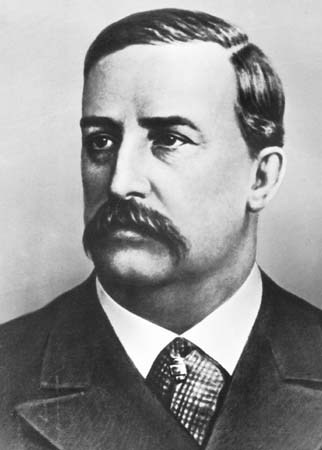 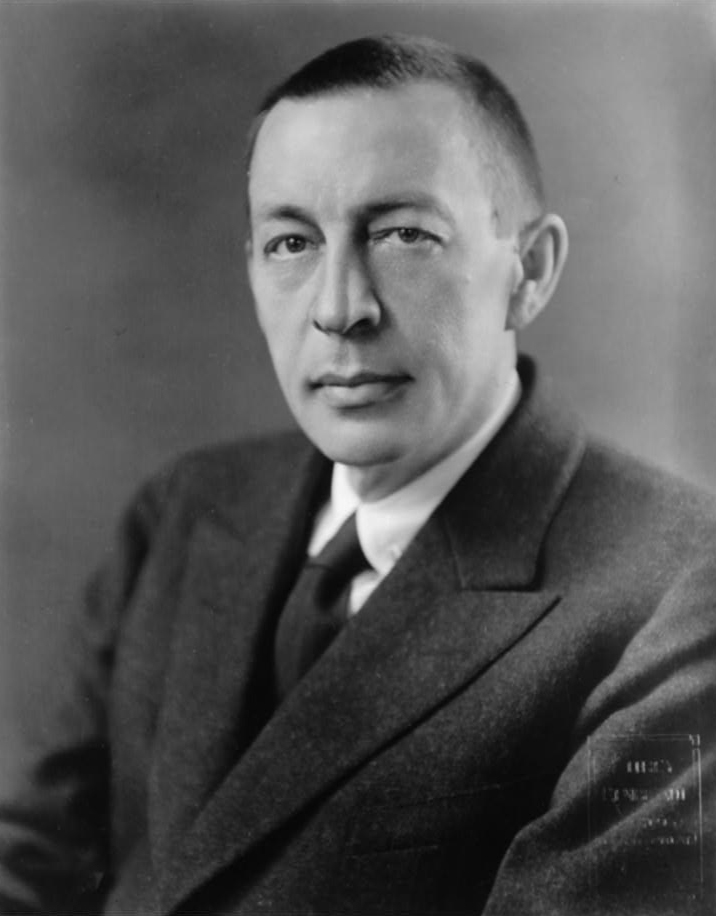 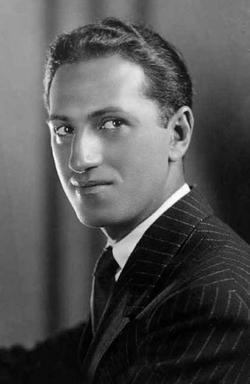 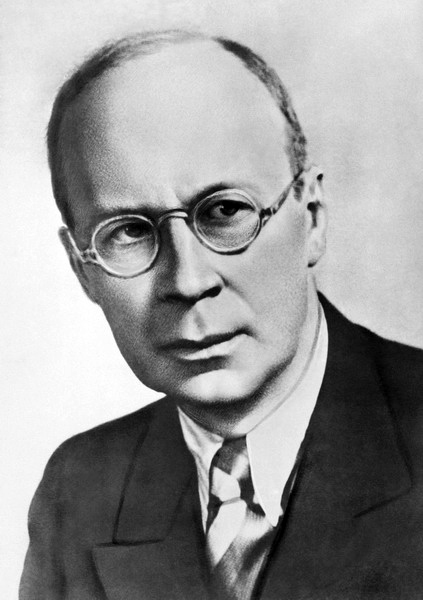 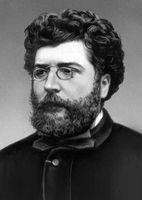 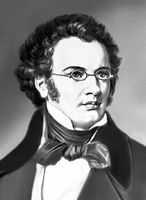 №заданияТип заданияПравильный ответКритерии оценивания и оценочные баллы1ВОc2 балла – правильный ответ2ВОа2 балла – правильный ответ3ВОa2 балла – правильный ответ4ВОc2 балла – правильный ответ5ВОb2 балла – правильный ответ6ВОc2 балла – правильный ответ7Оарияречитативквартеткордебалетхор11  - максимальный балл8ВО1 - В2 – D3 – Е4 – А5 - С7  - максимальный  балл9КОА.П. БородинЭ. ГригДж. ГершвинП. И. ЧайковскийИ.С. Бах10 – максимальный балл10О1 – С2 – F3 – А4 – В5 – D6 - Е6 – максимальный балл11КО А.П. БородинС.В. РахманиновДж. Гершвин C. С. Прокофьев	Ж. БизеФ. Шуман7  -  максимальной ответ12РОПять музыкальных фрагментов.15  - максимальный баллп/нРасшифрованное слово1РеквиемАВид театрального искусства, сценическое действие которого тесно связанно с вокальной и инструментальной музыкой.2Сонатное аллегроBСтиль в музыке, сочетающий в себе традиции джазовой  и симфонической музыки.3КантатаCМузыкальная форма, основанная на сопоставлении и развитии двух тем в основном контрастных. Применяется в  основном в инструментальной музыке.4СимфоджазDВокально-инструментальное произведение для солистов, хора и оркестра.5ОпераEВысокий жанр концертной музыки траурного характера для хора с оркестром.п/нФ.И.О композитора123451 С.В. РахманиновА«Этюд № 12» (Революционный)2А. Г. ШниткеB Этюд «Метель»3Ф. ШопенC «Гоголь – сюита»4 И.С. БахD «Иисус Христос -  суперзвезда» 5Э. – Л. УэбберE«Всенощное бдение»6Ф. ЛистF«Высокая Месса»1234456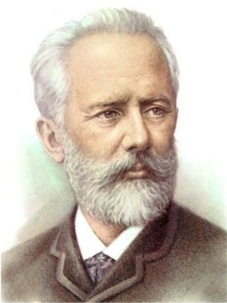 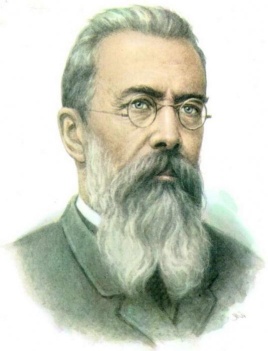 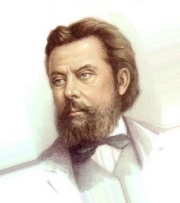 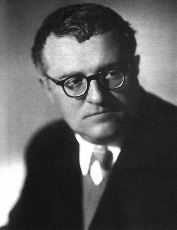 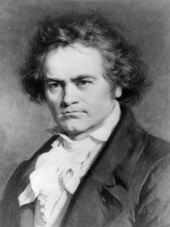 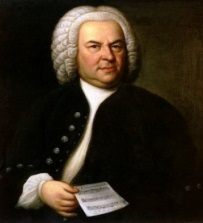 №заданияТипзаданияПравильный ответКритерии оценивания и оценочные баллы1ВВОc2 балла – правильный ответ2ВВОс2 балла – правильный ответ3ВВОс2 балла – правильный ответ4ВВОа2 балла – правильный ответ5ВВОb2 балла – правильный ответ6ВВОc2 балла – правильный ответ7    Одинамикаинтонацияоперарегистртембр11  - максимальный балл8ВВО1 - Е2 – С 3 – D4 – В5 - А7  - максимальный  балл9ККОД.Д. ШостаковичЛ. БетховенС. С. ПрокофьевС.В. РахманиновК. Дебюсси10 – максимальный балл10О1 – Е2 – С 3 – А4 – F5 – D6 - В6 – максимальный балл11КОП. И. ЧайковскийН.А. Римский – корсаковМ.П. МусоргскийГ.В. СвиридовЛ. БетховенИ.С. Бах7  -  максимальной ответ12РОПять музыкальных фрагментов.15  - максимальный баллКлассНазвание учебного курса Основной  учебникДидактические материалы для учащегосяДополнительная литература для учителяМедиа ресурсы7МузыкаМузыка: 7 класс. Учебник для общеобразовательных учреждений /Г.П. Сергеева, Е.Д. Критская. 6 –ое изд. М.: Просвещение, 2017 «Музыка. Хрестоматия музыкального материала. 7 класс.«Музыка. Фонохрестоматия музыкального материала 5 класс (МРЗ) «Уроки музыки. 7 класс»Музыка. Сергеева Г.П., Критская Е.Д. ФГОС, М.: Просвещение, 2014, 2016 «Музыка. Творческая тетрадь. 7 класс»** Пособие используется для работы в классе, без домашних заданийШколяр Л.В., Красильникова М.С., Критская Е.Д., Усачева В.О., Медушевский В.В. Школяр В.А. Теория и методика музыкального образования детей. - М., ФЛИНТА - НАУКА, 1998.Безбородова Л.А., Алиев Ю.С. Методика преподавания музыки в общеобразов. учреждениях: Учебное пособие. -СПб, Планета музыки, 2014 Традиции и новаторство в музыкально-эстетическом образовании / под ред. Е.Д. Критской, Л.В. Школяр. - М.: Флинта, 1999.Российская электронная школаhttps://resh.edu.ru/Википедия. Свободная энциклопедия. - Режим доступа: http://ru.wikipedia.org/wiki Классическая музыка. - Режим доступа: http://classic.chubrik.ru Музыкальный энциклопедический словарь. - Режим доступа: http://www.music-dic.ru  Музыкальный словарь. - Режим доступа: http://dic.academic.ru/contents.nsf/dic_music